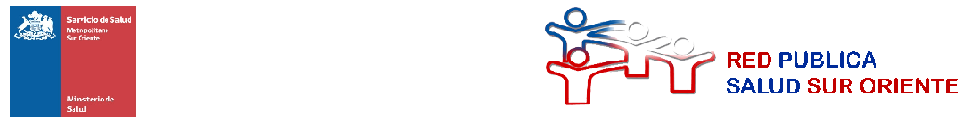 SUBDIRECCION DE GESTION Y DESARROLLO DE LAS PERSONASUNIDAD DE GESTION DE PROCESOS EN RED DSSFORMULARIO SOLICITUD DE INSCRIPCION EN REGISTRO DE TRATANTES O CONSULTORES DE LLAMADA 2022(COMPLETAR LOS DATOS CON LETRA IMPRENTA)TITULOESPECIALIDADESTABLECIMIENTO Y PRESTACION A QUE POSTULA (Seleccione solo una especialidad)ESPECIALIDADES Y/O PROCEDIMIENTOS CONVOCADOS:CARGOS ACTUALESSector PrivadoSector PúblicoACTIVIDADES DE CAPACITACION RELACIONADAS CON LA ESPECIALIDAD Y PRESTACIONES QUE CORRESPONDA (Indicar solo las de mayor relevancia)NOMBRERUT EDAD NACIONALIDADFECHA DE NAC.FONOSDOMICILIOCOMUNAEMAIL:TITULOUNIVERSIDADSEDEAÑOESPECIALIDADINSTITUCIONFECHAESPECIALIDADHOSPITALAÑOS DE DESEMPEÑOAUTORIDAD QUE EMITE EL CERTIFICADO DE DESEMPEÑO DE ESPECIALIDADAUTORIDAD QUE EMITE EL CERTIFICADO DE DESEMPEÑO DE ESPECIALIDADESTABLECIMIENTOSERVICIO/UNIDAD PRESTACIONPROYECTOSESPECIALIDADESCORONARIOGRAFIA - HEMODINAMIACARDIOLOGIA ADULTOCORONARIOGRAFIA - HEMODINAMIAHEMODINAMISTAPROCURAMIENTO Y TRASPLANTE RENALUROLOGIAPROCURAMIENTO Y TRASPLANTE RENALNEUROLOGOTRASPLANTE HEPATICOCIRUJANO HEPATOBILIARTRASPLANTE HEPATICOANESTESISTANEURORADIOLOGIA INTERVENCIONALNEUROCIRUJANO INTERVENCISTAINSTITUCIONESPECIALIDADHORASINSTITUCIONESPECIALIDADHORASFECHA ACTIVIDADACTIVIDADACTIVIDADINSTITUCIONFirma PostulanteFirma PostulanteFechaFechaFecha